Trek’s Travels – 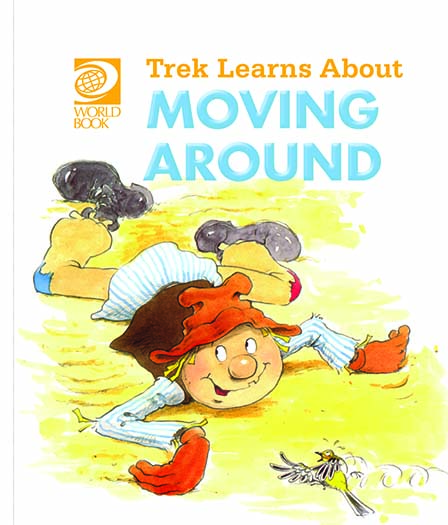 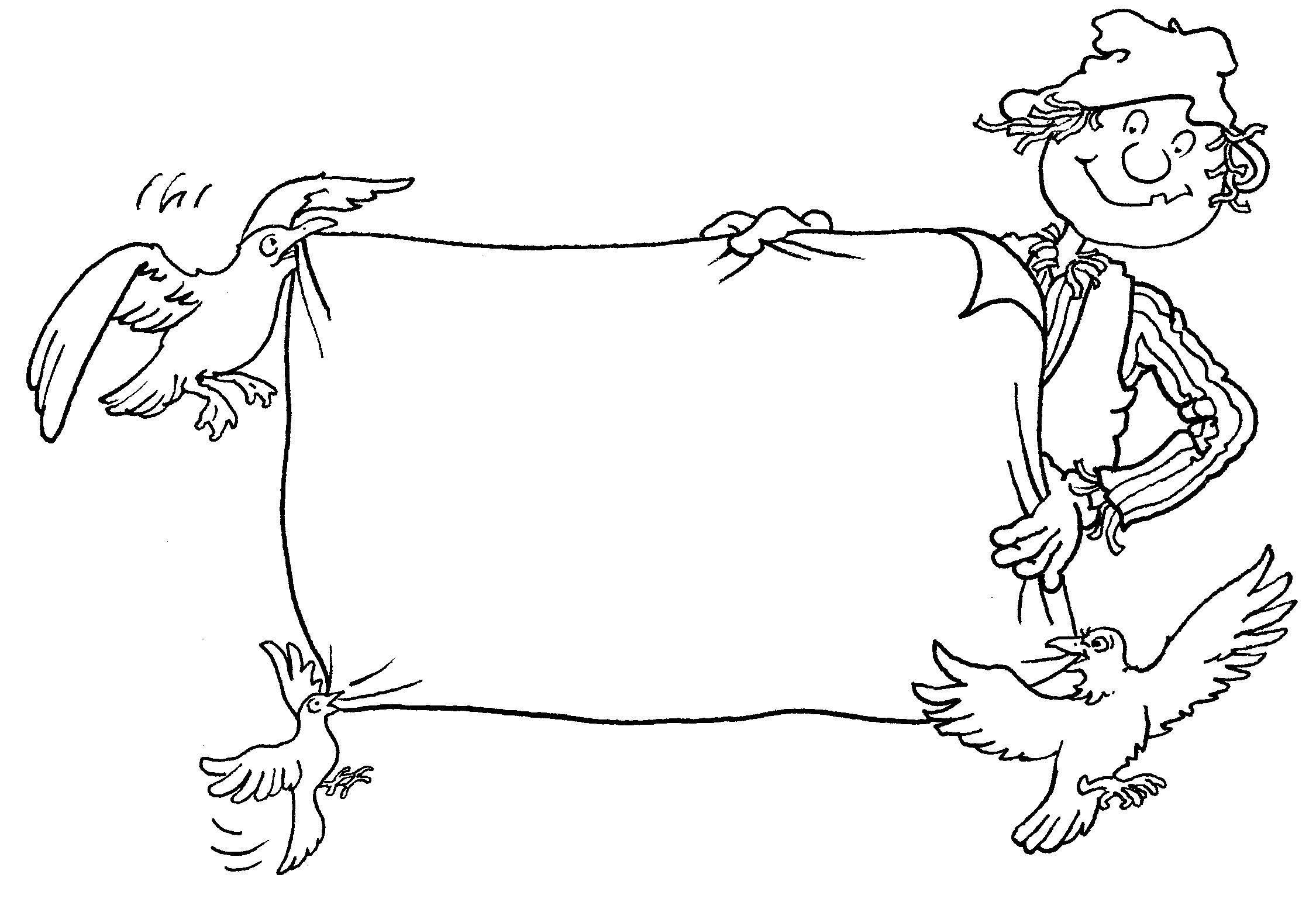 Talking about movement1.  Do you remember what Trek has to do, in order to fly?_________________________________________________________________2.  Can you flap your arms like Trek? 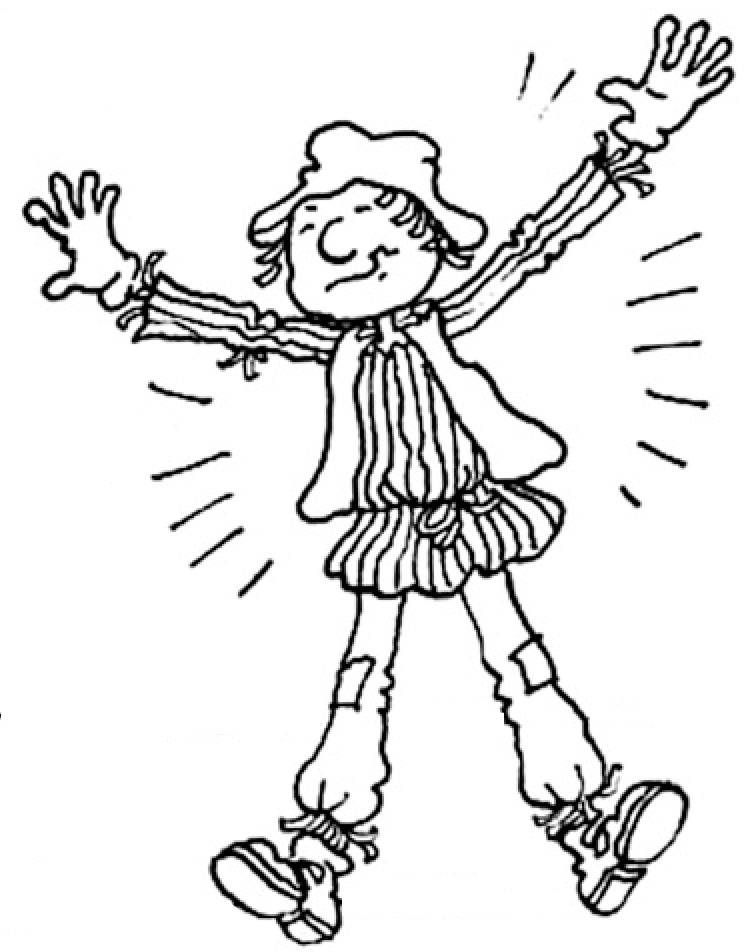 3.  Can people fly?_________________________________________________________________4.  How does a kangaroo move?_________________________________________________________________5.  Can you leap like a kangaroo?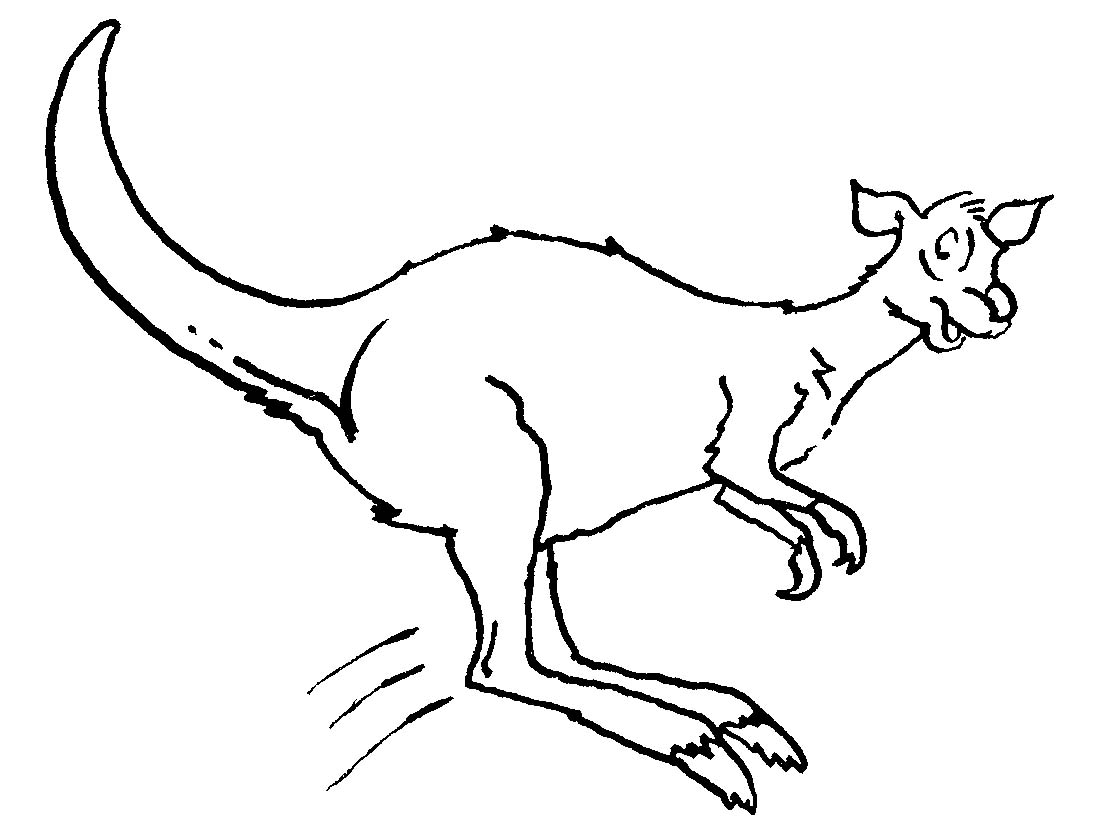 6.  How does a koala move?_________________________________________________________________7.  Can you climb like a koala?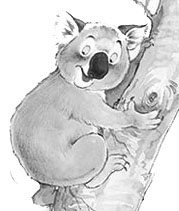 8.  How does a kookaburra move?_________________________________________________________________9.  Can you twist and turn like a kookaburra?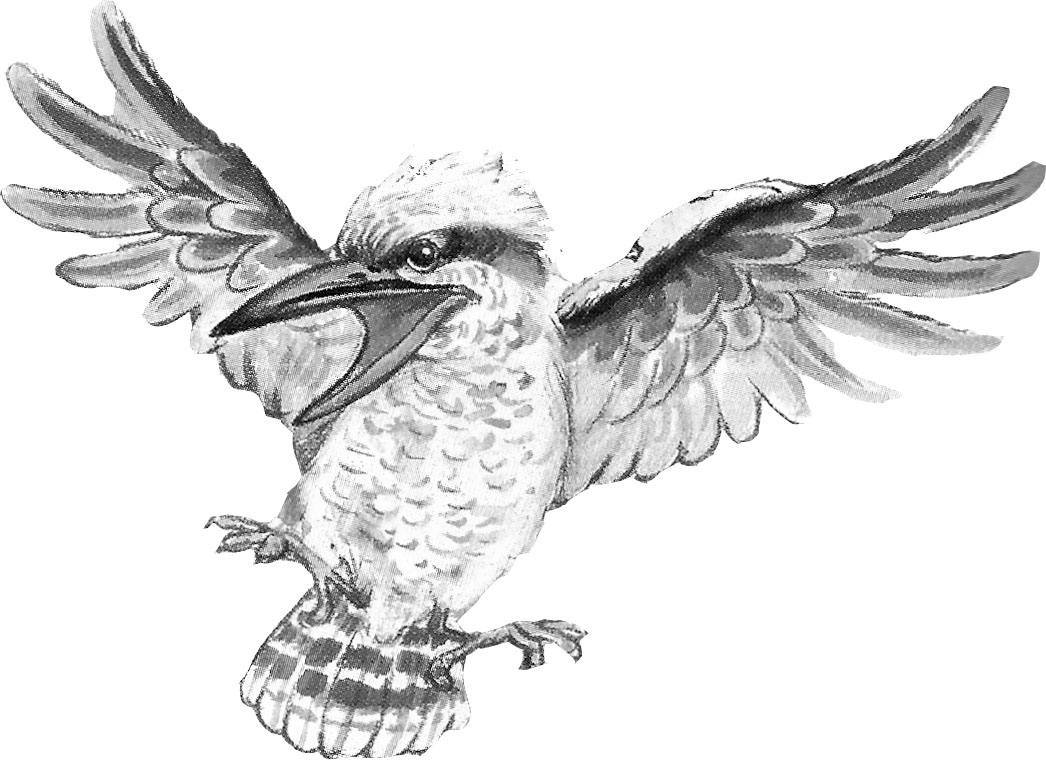 10.  Which animal can gallop?_________________________________________________________________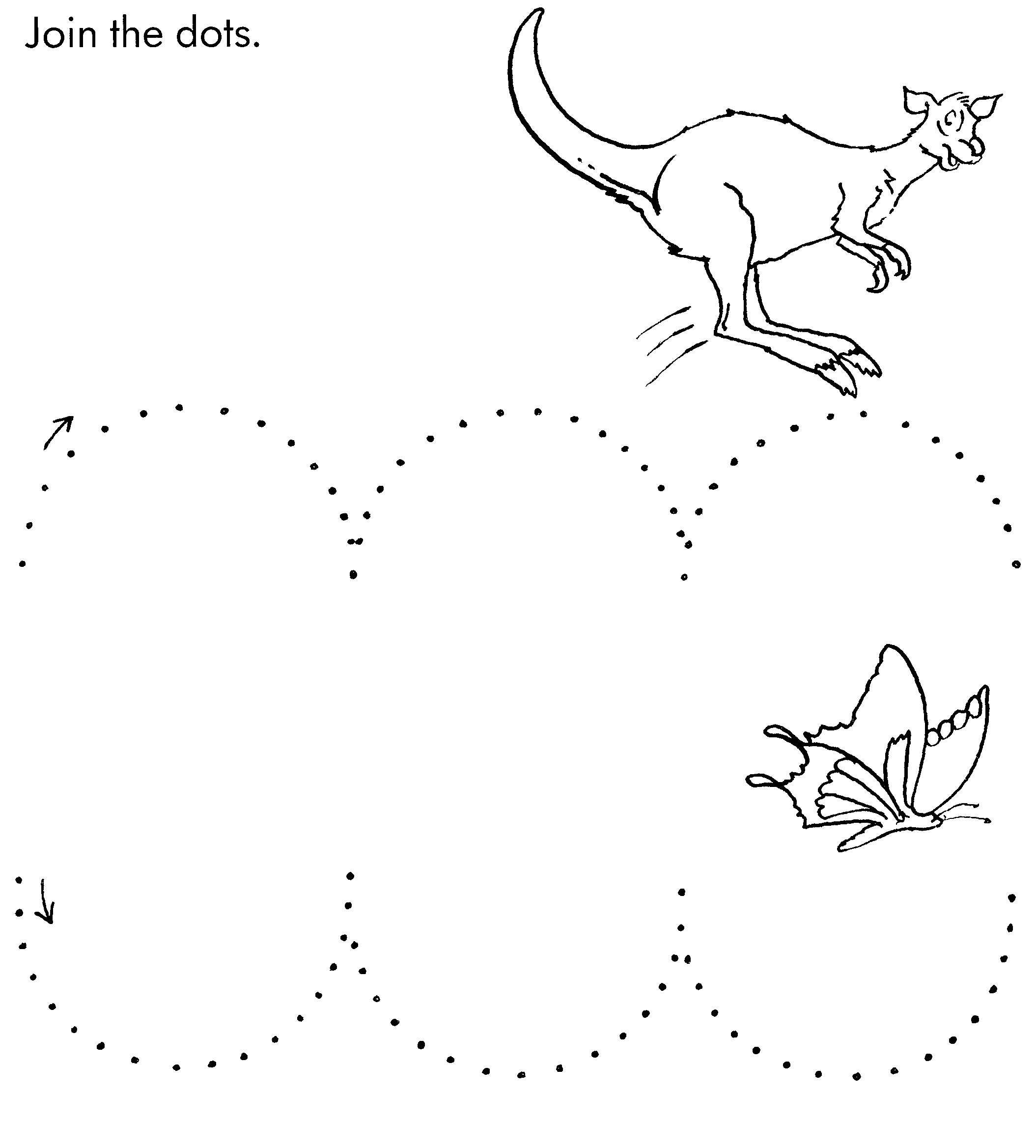 ACTIVITY –  Draw a line to help Trek find the boomerang.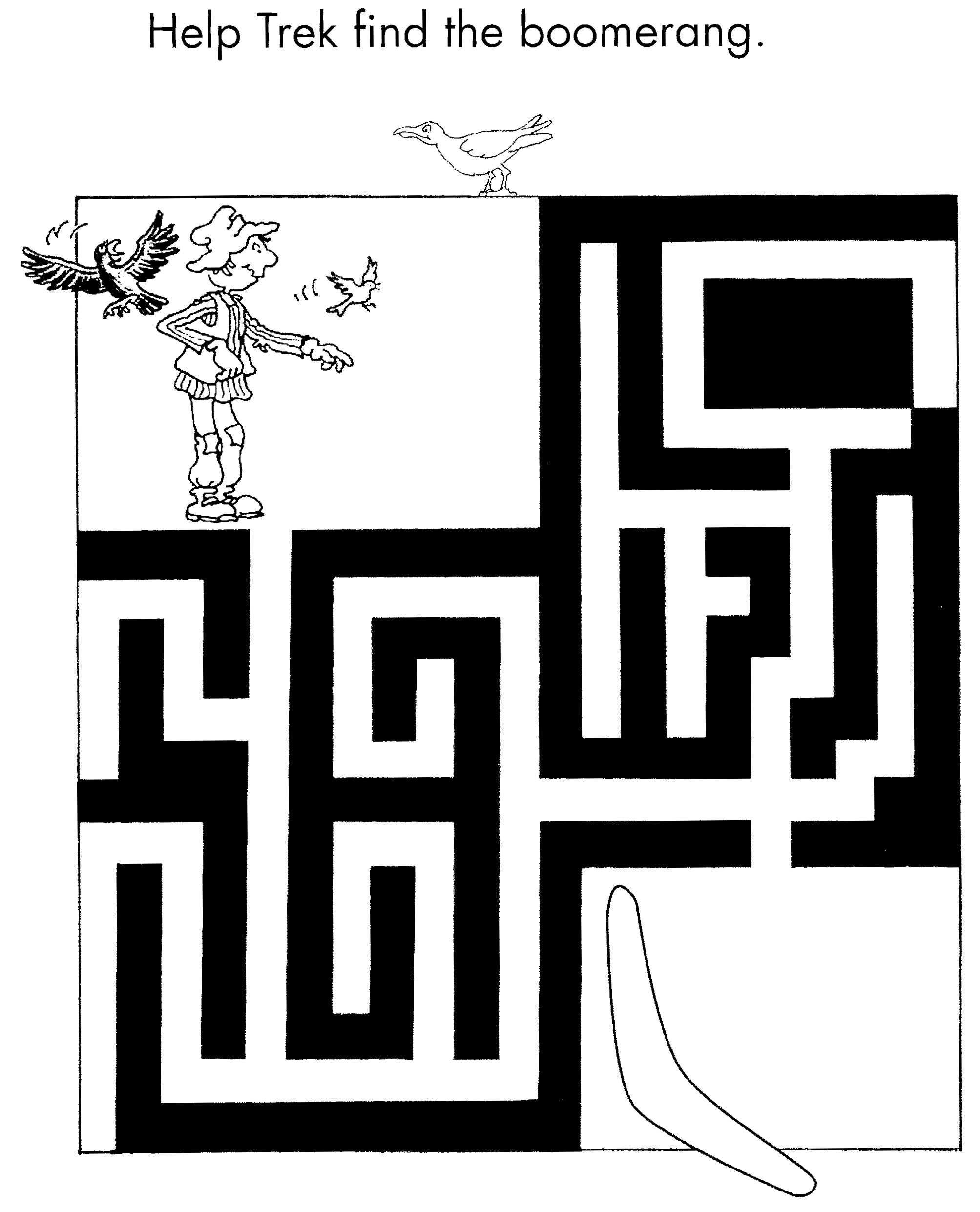 Aim:  to aid an understanding of direction.Trek’s World TravelsWhere in the world does Trek learn about moving around?Australia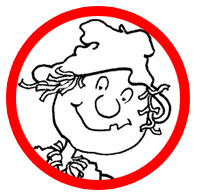 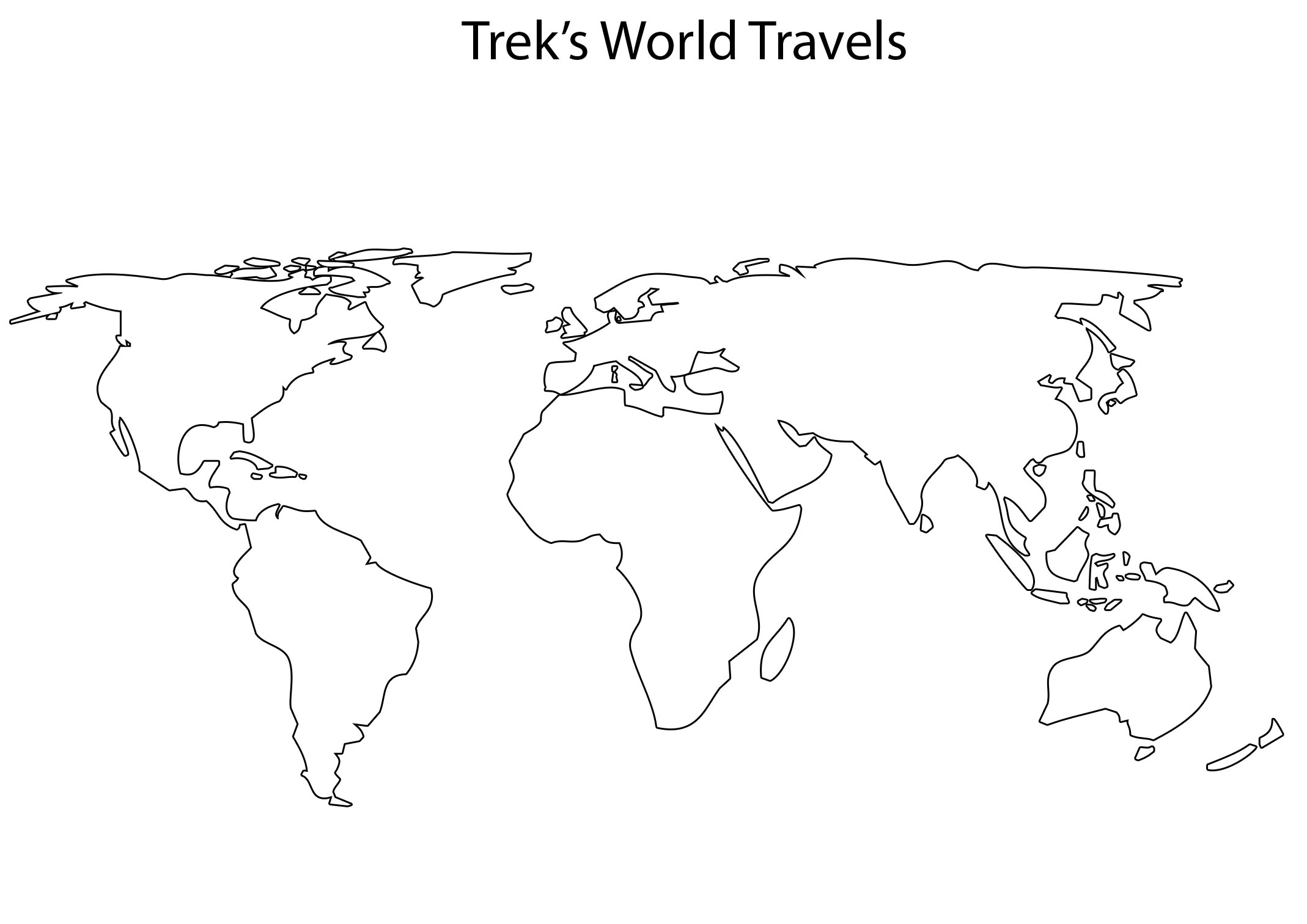 